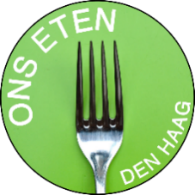 Open brief aan de informateurDe heer P.H. DonnerDen Haag, 8 juni 2022Onderwerp: oproep voor een integrale voedselstrategie naar een veerkrachtige en gezonde stadGeachte heer Donner,Tijdens de verkennende gesprekken voor de vorming van een nieuw college hebben alle politieke partijen zich uitgesproken zich te willen inspannen voor de grote opgaven waarvoor de gemeente Den Haag zich gesteld ziet. Leefbare, schone en veilige wijken, stimuleren van een betere gezondheid en duurzaamheid alsook de betrokkenheid van burgers bij lokaal bestuur zijn hierbij focus thema’s. Deze opgaven zijn allen verbonden met voedsel. Omdat deze connectie (inter)nationaal al zeker op erkenning kan rekenen, maar lokaal nog niet altijd, roepen wij u op namens de Haagse Voedselraad en de Vereniging Ons Eten om een integrale voedselstrategie onderdeel te maken van het collegeprogramma. Voedselbeleid draagt niet alleen bij aan onze gezondheid en het milieu, ook aan de leefomgeving, werkgelegenheid, woningbouw, onderwijs en sociale cohesie. Op al die terreinen van het gemeentelijk beleid is heel weinig aandacht voor de kansen die voedsel biedt en het is te versnipperd. De stad heeft een gemeentelijk integraal voedselbeleid hard nodig.De urgentie om als gemeente voedselbeleid te voeren is verder toegenomen door de geopolitieke ontwikkelingen. De oorlog in de Oekraïne heeft ook geleid tot sterkt stijgende voedselprijzen, die de minder daadkrachtige van Den Haag sterk zullen treffen. Juist in de wijken waar de sociale cohesie, de gezondheid en de leefbaarheid al lager zijn dan gewenst zal deze tendens versterkt worden. Voedselzekerheid is inmiddels ook in Den Haag een zorg die ons allen aan gaat en niet alleen als individuele opgave te beschouwen is.Concreet doen wij een oproep aan alle politieke partijen in Den Haag om:De huidige Voedselstrategie (van 2016, zie link, aangevuld in 2019 met het initiatiefvoorstel 'Duurzaam voedsel: nog een tandje bijzetten) te actualiseren en te herijken naar een integrale aanpak voor een veerkrachtige en gezonde stad: Veerkrachtig, want als stad zijn wij voor onze voedselvoorziening afhankelijk van de boeren en van gezonde bodems en natuur als basis voor gezond voedsel. De geopolitieke ontwikkelingen maken het voor onze voedselzekerheid belangrijk om meer uit de eigen regio te eten en zo nieuwe (economische) verbindingen aan te gaan tussen stad en platteland. Gezond, want vitaliteit is de basis om te kunnen omgaan met de onvermijdelijke veranderingen die voor de deur staan. Vitaliteit van de mensen èn van het systeem zelf vragen daarom onze aandacht. Een gezonde en duurzame voedselomgeving, die bijdraagt aan gezond, duurzaam en betaalbaar eetpatroon is daarin een middel voor persoonlijke gezondheid, maar ook een doel voor de stad als geheel. Bovendien biedt voedsel kansen voor een sterke regionale en circulaire economie.De portefeuille voedsel politiek nadrukkelijk te beleggen bij een wethouder of (bij voorkeur) een wethouder Voedsel te benoemen;Voor de uitwerking de nodige middelen en menskracht vrij te maken, bijvoorbeeld door het benoemen van een interdisciplinair voedselteam. De inzet van personeel en geld wordt dubbel en dwars terugverdiend, want wat bijdraagt aan een beter milieu en een betere gezondheid, draagt ook bij aan een betere leefomgeving, economie en betrokkenheid van burgers. Daarbij verwijzen we graag naar de Rijks Programma's City Deal, Gezonde en Duurzame Voedselomgeving (waar Den Haag bij is aangesloten en verder invulling aan zou kunnen geven, zie link) en Programma Gezonde en Groene Leefomgeving (zie link). En sluit aan bij de recent aangekondigde beleidsbrief van het ministerie van LNV i.s.m. VWS om invulling te geven aan integraal voedselbeleid (zie link).De volgende drie ingrediënten staan wat ons betreft op de menukaart voor een integrale voedselstrategie:Participatie en democratie: voedsel is voor iedereen belangrijk. Iedereen kan zeggenschap hebben en meedoen en iedereen kan leren waarom voedsel zo belangrijk is. De Voedselraad ziet de meerwaarde van buurttuinen zoals de Spinozahof en de Tuinen van Mariahoeve en hecht veel waarde aan initiatieven als de Participatiekeuken. Het is laagdrempelig, juist ook in de achterstandswijken en niet alleen voor de donkergroene burgers. Mee doen via het eten op je bord en tuinen in je wijk vergroot het welzijn en maakt gezond voedsel bereikbaar voor mensen met uitkeringen. Samen eten is belangrijk in allerlei culturen en godsdiensten en verbindt.Gezondheid en voedselomgeving: toegang tot gezond voedsel (verse groenten en fruit) zou de standaard moeten zijn. Het belang van meer buurtmarkten met producten uit de omgeving, fruit- en notenparken, meer duurzaam (biologisch) en plantaardig eten als norm bij de gemeente en gesubsidieerde instellingen en het aanbieden van gezonde maaltijden op scholen zijn evident. We vinden het belangrijk dat scholen aanzienlijk meer voedseleducatie opnemen in hun curriculum, dat er schooltuinen zijn in nabijheid of in samenwerking met veel beter bereikbare groene buurtinitiatieven en dat er samenwerking is met onderwijsinstellingen. We zien voedselexcursies naar makers in de stad en boeren net buiten de stad als belangrijke instrumenten om bewoners dichter bij hun eten te brengen. Door onszelf meer in contact te brengen met diverse aspecten van onze voedselketen, i.p.v. alleen de supermarkt, en zo bewustwording te stimuleren over diverse duurzaamheids- en gezondheidsaspecten van ons voedselsysteem dragen we bij aan de toekomst van de boeren en de natuur om ons heen. Circulaire economie en innovatief ondernemerschap: ruimte voor innovatie, stadslandbouw en initiatieven van lokale ondernemers en bedrijven vormt (mede) de basis voor een duurzaam en  toekomstig bestendig voedselsysteem. Belangrijk om de lokale economie te stimuleren door ruimte te maken voor sociale innovatieve ondernemers. Een transparante markt met korte ketens en eerlijke prijzen voor lokale boeren faciliteren zijn hierbij belangrijke instrumenten. De Voedselraad zet ook in op het opschalen van compostering, de herintroductie van de schillenboer en het tegengaan van voedselverspilling zoals bij de Conscious Kitchen. Daarnaast het opschalen van markten als die van LekkerNassuh, meer distributiepunten zoals die van Rechtstreex, het inzamelen van GFT, innovatief circulair ondernemerschap zoals paddenstoelen van de Haagse Zwam op koffiedik, het verleiden en ondersteunen van boeren in de omgeving om duurzaam te produceren en het faciliteren van distributie naar de stad. Meer eetbaar groen in de stad, beter klimaatbestendig, minder transport en verspilling en gebruik van verpakking (plastic).In voedsel komt alles samen. Eerder deden wij al een oproep namens meer dan 50 organisaties, instellingen en bedrijven alsook meer dan 75 betrokken bewoners aan de Haagse politiek om voedsel tot prominent onderdeel van het gemeentelijk beleid te maken. Als vertegenwoordiger van de Haagse voedselgemeenschap stellen wij graag onze ervaring, kennis en netwerk ter beschikking om met de gemeente tot een gedragen voedselbeleid en - strategie voor onze stad te komen. Een aanbod dat de stad heel veel kan en zal opleveren op het gebied van leefbaarheid, gezondheid, duurzaamheid, werkgelegenheid, economie en betrokkenheid van burgers.Met hartelijke groet,Namens de Haagse VoedselraadNamens Ons Eten Den HaagFrank Mechielsen, Marco Swart en Liane LankreijerDe Haagse Voedselraad is een initiatief van de vereniging Ons Eten Den Haag en is opgericht als onafhankelijke spreekbuis van bewoners, initiatieven en ondernemers uit Den Haag over gezond, eerlijk en duurzaam voedsel. De kern van de Voedselraad wordt gevormd door ongeveer vijfentwintig experts op het gebied van voedsel, voedselsystemen, natuur, duurzame economie, educatie, gezondheidszorg en stedelijke ontwikkeling. Allen zijn diepgeworteld in de stad en adviseren met hun kennis over verschillende delen van het voedselsysteem het gemeentebestuur gevraagd en ongevraagd bij het opzetten van een duurzaam voedselbeleid. Zo vormt de raad een richtingwijzer voor de gemeente in strategie en beleid in de transitie naar een gezond en duurzaam voedselsysteem.HAAGSE VOEDSELRAADOns Eten Den Haag Via email: coalitie2022@denhaag.nlWitte de Witstraat 1272518 CS Den Haag